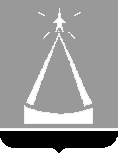 ГЛАВА  ГОРОДСКОГО  ОКРУГА  ЛЫТКАРИНО             МОСКОВСКОЙ  ОБЛАСТИПОСТАНОВЛЕНИЕ04.10.2023 № 594-пг.о. ЛыткариноО внесении изменений в отдельные нормативные правовые акты главы городского округа Лыткарино	В соответствии с Федеральным законом от 13.07.2020 № 189-ФЗ «О государственном (муниципальном) социальном заказе на оказание государственных (муниципальных) услуг в социальной сфере», Федеральным законом от 29.12.2012 № 273-ФЗ «Об образовании в Российской Федерации», постановляю:1. Внести изменения в Правила формирования в электронном виде социальных сертификатов на получение муниципальной услуги «Реализация дополнительных общеразвивающих программ» и реестра их получателей, утвержденные постановлением главы городского округа Лыткарино от 31.08.2023 № 516-п «О некоторых мерах правового регулирования вопросов, связанных с оказанием муниципальной услуги «Реализация дополнительных общеразвивающих программ» в соответствии с социальными сертификатами», изложив подпункт 4 пункта 2 в следующей редакции:«4) государственная информационная система «Единая информационная система, содержащая сведения о возможностях дополнительного образования на территории Московской области» (далее – информационная система) – программно-коммуникационная среда, создаваемая и используемая с целью автоматизации процедур выбора потребителями исполнителей услуг, учета использования социальных сертификатов;». 2. Внести изменения в Порядок формирования реестра исполнителей муниципальной услуги «Реализация дополнительных общеразвивающих программ» в соответствии с социальным сертификатом, утвержденный постановлением главы городского округа Лыткарино от 31.08.2023 № 516-п «О некоторых мерах правового регулирования вопросов, связанных с оказанием муниципальной услуги «Реализация дополнительных общеразвивающих программ» в соответствии с социальными сертификатами», изложив пункт 1.6. в следующей редакции:«1.6. Формирование Реестра исполнителей услуги в городском округе Лыткарино осуществляется  с использованием государственной информационной системы «Единая информационная система, содержащая сведения о возможностях дополнительного образования на территории Московской области» (далее – информационная система).». 3. Настоящее постановление вступает в силу на следующий день после  его официального опубликования.4. Начальнику Управления образования города Лыткарино
 (Смирновой Е.В.) обеспечить в установленном порядке опубликование настоящего постановления и размещение на официальном сайте городского округа Лыткарино в сети «Интернет».5. Контроль за исполнением настоящего постановления возложить на заместителя главы Администрации городского округа Лыткарино 
Забойкина Е.В.К.А. Кравцов